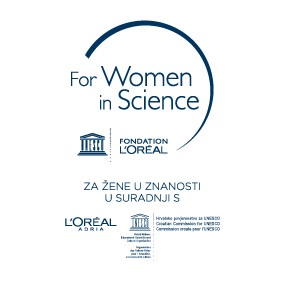 OBRAZAC PRIJAVE ZA DODJELJIVANJE STIPENDIJENacionalnog programa stipendiranja„Za žene u znanosti” 2018.u organizaciji L’ORÉALA ADRIA d.o.o. i Hrvatskog povjerenstva za UNESCO pri Ministarstvu kulturePod pokroviteljstvom Hrvatske akademije znanosti i umjetnosti i uz potporu Rektorskog zbora Republike Hrvatske8. studenoga 2017.Ime i prezime................................................................................................................................................................Datum i mjesto rođenja............................................................................................................................................Adresa prebivališta ..................................................................................................................................................Broj mobilnog telefona..............................................................................................................................................E-mail.......................................................................................................................................................................Obrazovanje - naziv institucije (srednja škola, fakultet) i datumi završetka stupnjeva školovanja......................................................................................................................................................................................................................................................................................................................................................................................................................................................................................................................... …………………..Diploma, glavni predmeti ............................................................................................................................................Strani jezici (nivo znanja A1, A2, B1, B2, C1, C2)* ...........................................................................................................................................................................................................................................................................................................................................................................................................................................................................*Zajednički europski referentni okvir za jezike, str. 26, 27.Datum početka doktorskog studija ...............................................................................................................................Tema disertacije (istaknuti koje područje/a pokriva) ..............................................................................................................................................................................................................................................................................................................................................................................................................................................................................................................................................................................................................................................................Svrha disertacije (do 1500 znakova) ........................................................................................................................................................................................................................................................................................................................................................................................................................................................................................................................................................................................................................................................................................................................................................................................................................................Glavne metode istraživanja primijenjene u disertaciji (do 800 znakova) ......................................................................................................................................................................................................................................................................................................................................................................................................................Glavni rezultati dobiveni dosad (do 800 znakova) ...........................................................................................................................................................................................................................................................................................................................................................................................................................................................Objasniti praktičnu primjenu svog istraživanja (do 1500 znakova)............................................................................................................................................................................................................................................................................................................................................................................................................................................................................................................................................................................................................................................................................................................................................................................................Jeste li dosad imali priliku surađivati sa znanstvenicima s inozemnih znanstvenih institucija? Ako da, s kojim znanstvenicima i institucijama?....................................................................................................................................................................................................................................................................................................................................................................................................................................................................................................................................... Jeste li prilikom navedene suradnje postigli značajnije znanstvene rezultate i o kakvim je rezultatima riječ?.......................................................................................................................................................................................................................................................................................................................................................................................................................................................................................................................................Glavne publikacije* (najviše tri, prednost cc radovi) .....................................................................................................................................................................................................................................................................................................................................................................................................................................................................................................................................................................................................................................………………………………………………………………………………………………………………………….………………………………………………………………………………………………………………………….*Napomena: potrebno priložiti i izjavu mentora o osobnom doprinosu kandidatkinje u svim navedenim publikacijama (u preporuci mentora).Naziv znanstvene institucije u Republici Hrvatskoj gdje kandidatkinja izrađuje doktorat…………………………………………………………………………………………….........................................Izjava mentora:„Očekuje se da će kandidatkinja za stipendiju programa L'Oreal – UNESCO „Za žene u znanosti“ doktorirati u vremenskom periodu od godine dana od završetka natječaja za 2018. godinu (8. prosinca 2018.)“...............................................................(ime i prezime mentora, datum i potpis)*Napomena: Potpisanu preporuku znanstvenog mentora (ili komentora) i izjavu o osobnom doprinosu kandidatkinje u navedenim publikacijama može poslati sam mentor ili komentor na ime kandidatkinje, te sama kandidatkinja, u elektroničkom obliku na e-mail adresu unesco@min-kulture.hr do kraja natječaja (8. prosinca 2017.). Prijave bez preporuke mentora neće se uzimati u obzir.SUGLASNOST „Podnošenjem ove prijave dajem suglasnost tvrtki L’Oreal Adria d.o.o., Zavrtnica 17, 10000 Zagreb, da moje osobne podatke može obrađivati sukladno zakonu, a u svrhu provođenja natječaja. Upoznata sam s tim da će moji osobni podatci biti čuvani te obrađivani do okončanja natječajnog ciklusa za 2018. godinu, koji se završava dodjelom stipendija, nakon čega će moji osobni podatci biti trajno brisani, kao i sa time da u  svakom trenutku imam pravo pristupiti svojim osobnim podatcima te tražiti njihovu ispravku, dopunu i brisanje, kao i povući danu suglasnost. Također sam upoznata s pravom prigovoriti daljnjoj obradi mojih osobnih podataka, kao i s pravom na  podnošenje prigovora nadležnom nadzornom organu. Upoznata sam da bilo koje od naprijed navedenih prava mogu iskoristiti slanjem takvog zahtijeva tvrtki L’Oreal Adria d.o.o. na naprijed navedenu adresu, kao i da će se ostvarivanje prava na brisanje osobnih podataka te povlačenje dane suglasnosti smatrati odustajanjem od  sudjelovanja u natječaju.Suglasna sam da će se u slučaju odobrenja stipendije moji osobni podatci: ime, prezime, titula, podatci vezani za profesionalni život, slika i video materijal, kao i podatci iz ove prijave moći koristiti od strane tvrtke L'Oreal ADRIA d.o.o. i s njom povezanih društava, Hrvatskog povjerenstva za UNESCO pri Ministarstvu kulture te drugih organizacija povezanih s Hrvatskim povjerenstvom za UNESCO (kao što je sama organizacija UNESCO), a u svrhu prezentacije mojeg istraživanja i općenito mojeg znanstvenog rada te stipendije iz ovog natječaja i organizatora samog natječaja u sredstvima javnog priopćavanja, kao što su tisak, televizija, internet, društvene mreže, fotografije, brošure, kao i distribuciju istih te da ću na aktivni način i u dobroj vjeri sudjelovati u tim aktivnostima.”Datum i potpis kandidatkinje ........................................................................................................................................Prijava (obrazac za prijavu+preslike dokumenata) se šalje poštom na adresu:Hrvatsko povjerenstvo za UNESCOZa predsjednika Izbornog povjerenstva „Za žene u znanosti”Služba za UNESCO, Ministarstvo kulture RHRunjaninova 2, 10000 Zagrebte na e-mail službe za UNESCO: unesco@min-kulture.hrNapomena: Nepotpune prijave (obratiti pozornost i na preporuke mentora te slanje prijave u fizičkom i elektroničkom obliku) ili prijave zaprimljene nakon naznačenog roka, kao i one koje ne udovoljavaju navedenim uvjetima neće biti razmatrane.